GAZİANTEP ÜNİVERSİTESİ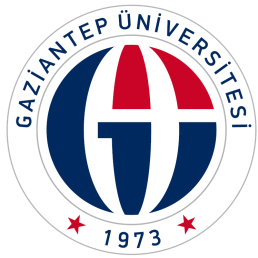 SOSYAL BİLİMLER MESLEK YÜKSEKOKULU
DIŞ TİCARET BÖLÜM BAŞKANLIĞINAMERKEZİ YERLEŞTİRME PUANI EK 1 MADDEYE GÖRE YATAY GEÇİŞ FORMU           …….… Yılı YGS Sınavı sonucunda …………………………………………………………………………………….Fakültesi          Meslek Yüksekokulu……………………………………………………………………………………………………………. ProgramıÖğretime      Öğretime kayıt hakkı kazanarak ………….. yılında………………………………………………..Öğrenci numarasıyla kesin kaydımı yaptırdım.              2018 - 2019 Eğitim-Öğretim yılı Güz yarıyılında Üniversitenizin Sosyal Bilimler Meslek Yüksekokulu Dış Ticaret Programı I. Öğretime        II. Öğretime          yatay geçişimin kabulünü. Yatay geçişimin kabulü halinde ekteki transkriptime göre ders muafiyetlerimin hazırlanması hususunda; (Yalnız tek tercih yapılabilecektir.)Gereğini arz ederim.     …………/	..  /2018Not : Üniversitenize sunmuş olduğum belgeler ile daha sonradan bu belgeleri düzenleyen kurumun gönderdiği asıl belgeler arasında herhangi birinde uyumsuzluk olması halinde, kaydım yapılmış olsa dahi hiçbir hak iddiasında bulunmayacağımı ve hakkımda yasal işlemin yapılmasını kabul ve taahhüt ederim.A D R E S                                                      :İlçe/İl	                                                         :                                                                                                                                                                                               Ad Soyad                 : GSM                                                              :                                                                                                                      İmza	            : PUANI,TÜRÜ VE YILI                            : ………..Yılı ………………….YGS…. Puanı / ………....Yılı ………………..OBP PuanıT.C. NO                                                         : E- Mail                                                         : EKLERİ:EK – 1) Transkript aslı veya bu belgeyi düzenleyen birim ya da noter tarafından onaylanmış Örneği.	                 1 Adet	EK – 2) Transkriptteki derslerin içeriklerini gösteren onaylı belge.					                 1 AdetEK – 3) Disiplin cezası alıp almadığına dair yazı (Transkriptte belirtilmiş ise ayrıca istenmemektedir)	                  1 AdetEK – 4) Halen devam etmekte olduğu yükseköğretim programını belirten, kayıt yaptırdığı Yıla ait ÖSYSYerleştirme belgesinin internet çıktısı.									1 Adet        										 EK – 5) Kayıt yaptırdığı yılda tüm puan türlerinde aldığı puanları gösteren ÖSYS sonuç belgesi. 	                  1 Adet        EK – 6) Fotoğraf.												2 Adet        EK – 7) Nüfus cüzdanın arkalı önlü fotokopisi.								1 Adet        				                               EK – 8) Son bir ay içerisinde alınmış öğrenci belgesi.							1 Adet  EK – 9) Daha önce Ek Madde bire göre yatay geçiş yapmadığına dair imzalı belge.			                  1 Adet            ONAYÖğr. Gör. Ahmet KÖPRÜBAŞI Dış Tic. Böl. Bşk.